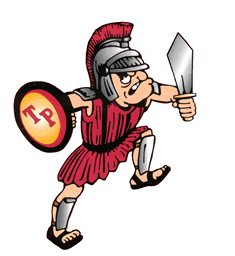 TINLEY PARK HIGH SCHOOLGIRLS VOLLEYBALL2013 Season SummaryOVERALL RECORD:   		18-17-1 (8-5) 3rd place in conferenceHIGHLIGHTS:		Most wins in a season in school historyMost conference wins in the SSC ever4th place in 16 team Reed-Custer Invitational3rd place in TPHS Titan Invite1st Win over Oak Forest in ten yearsSEASON HIGHS IN A MATCH:Aces: 		5 by Sam Alberto (Hillcrest & Aurora Catholic)	Service Points:	13 by Kasey Nolan (Portage)Kills:		13 by Sam Alberto (Portage)Hitting %:		.800 by Lindsay Lannen (LemontDigs:		23 by Katie Kopecky (Portage)Assists:		23 by Marleh Wodka (TF North)Blocks:		7 by Lindsay Lannen (HF)ALL-CONFERENCE PLAYERS:Molly Brennan	(2 time winner)Katie Kopecky	(2 time winner)Lindsay Lannen	Sam Alberto	(Honorable Mention)SENIOR CAREER STATS:Sam Alberto:		343 kills, 457 digs, 36 blocks, 267 service points, 62 acesAmanda Host:		153 kills, 284 digs, 15 blocks, 246 service points, 68 acesKelly Hunoway:		 143 kills, 14 digs, 68 blocks, 12 service points